Tabla I. Tabla de vínculos que acompaña a cada narrativa. Fuente: Autoras.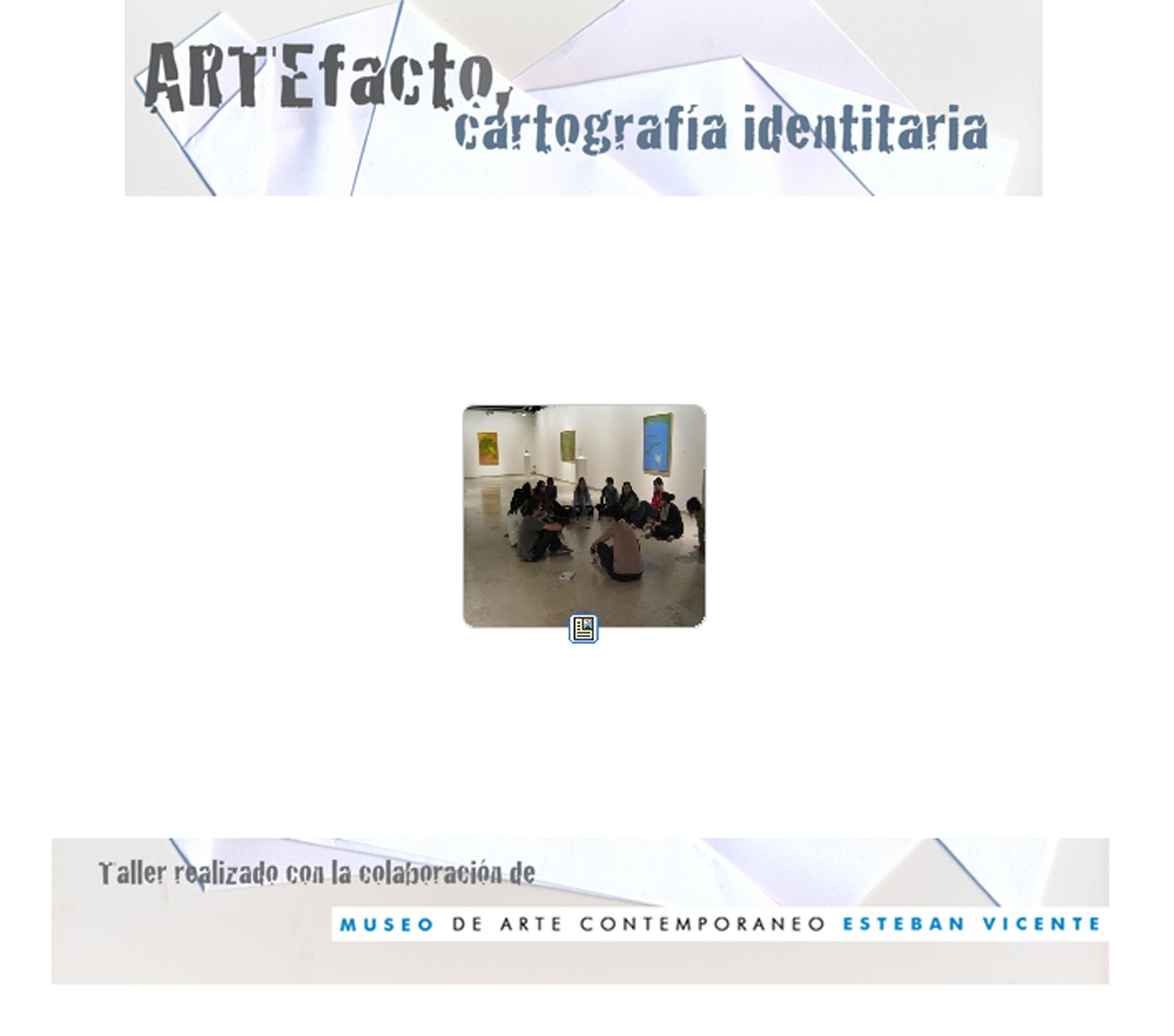 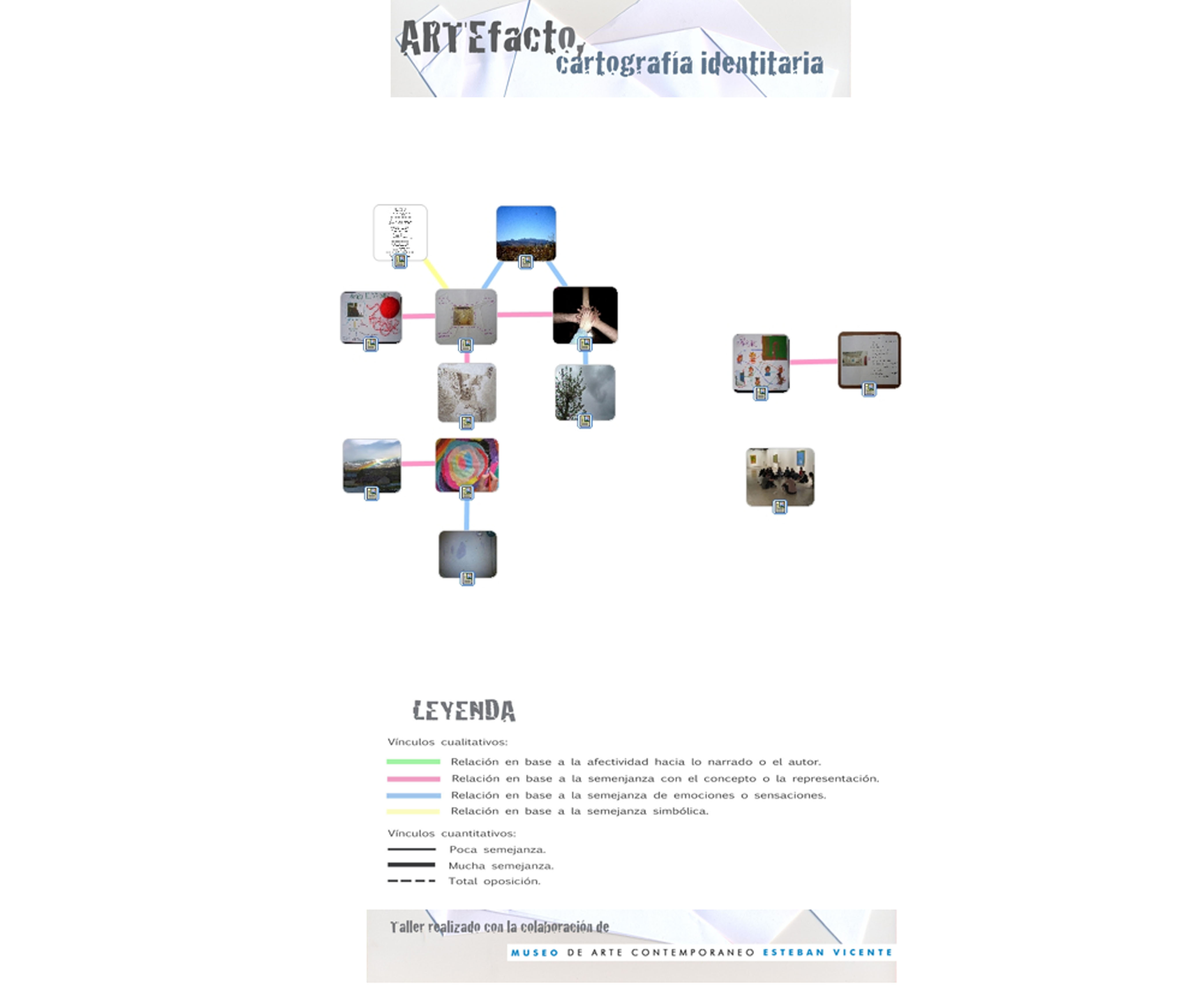 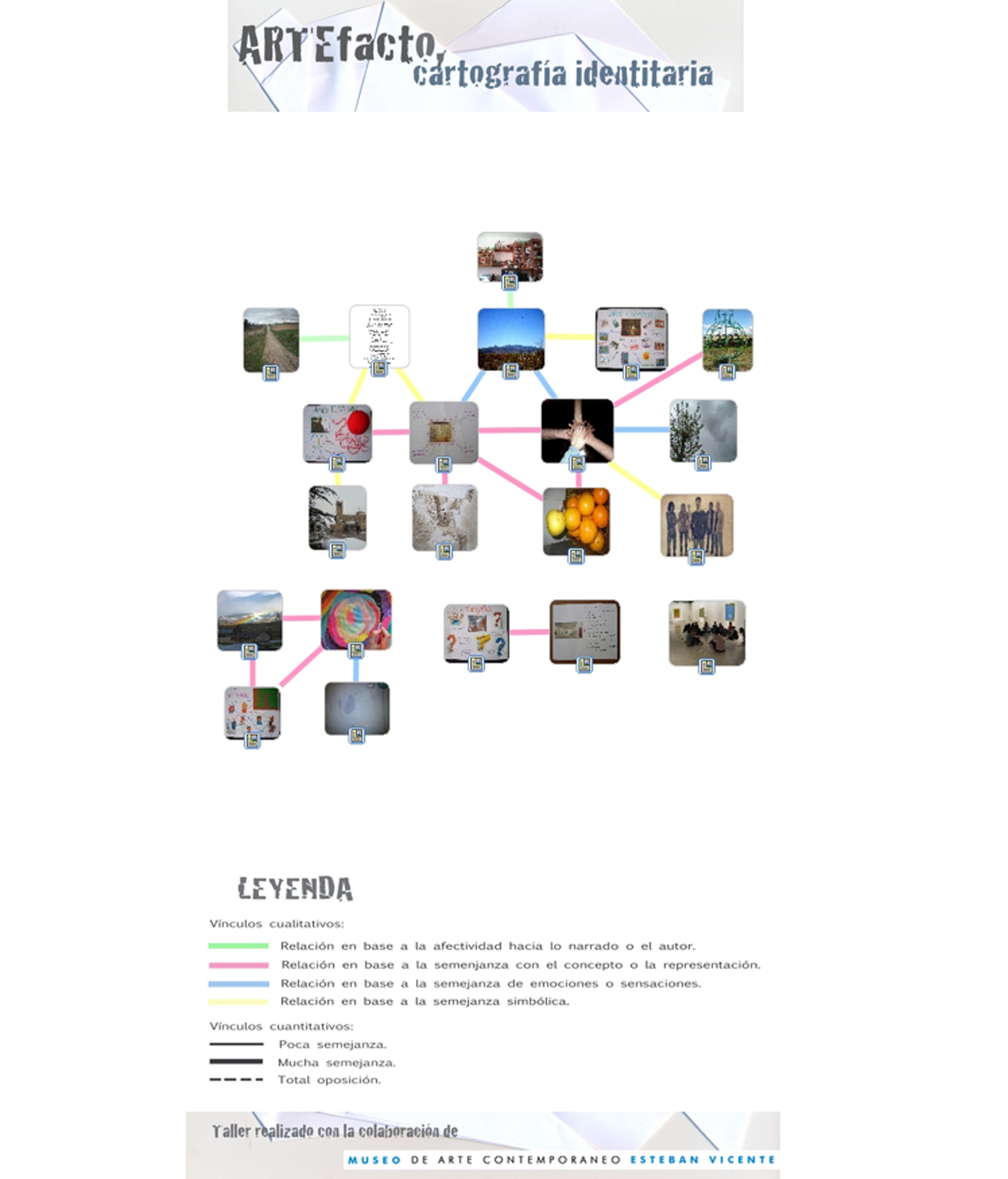 Imágenes I, II y III: Capturas de pantalla de diferentes momentos en la evolución de la cartografía. Fuente: Autoras.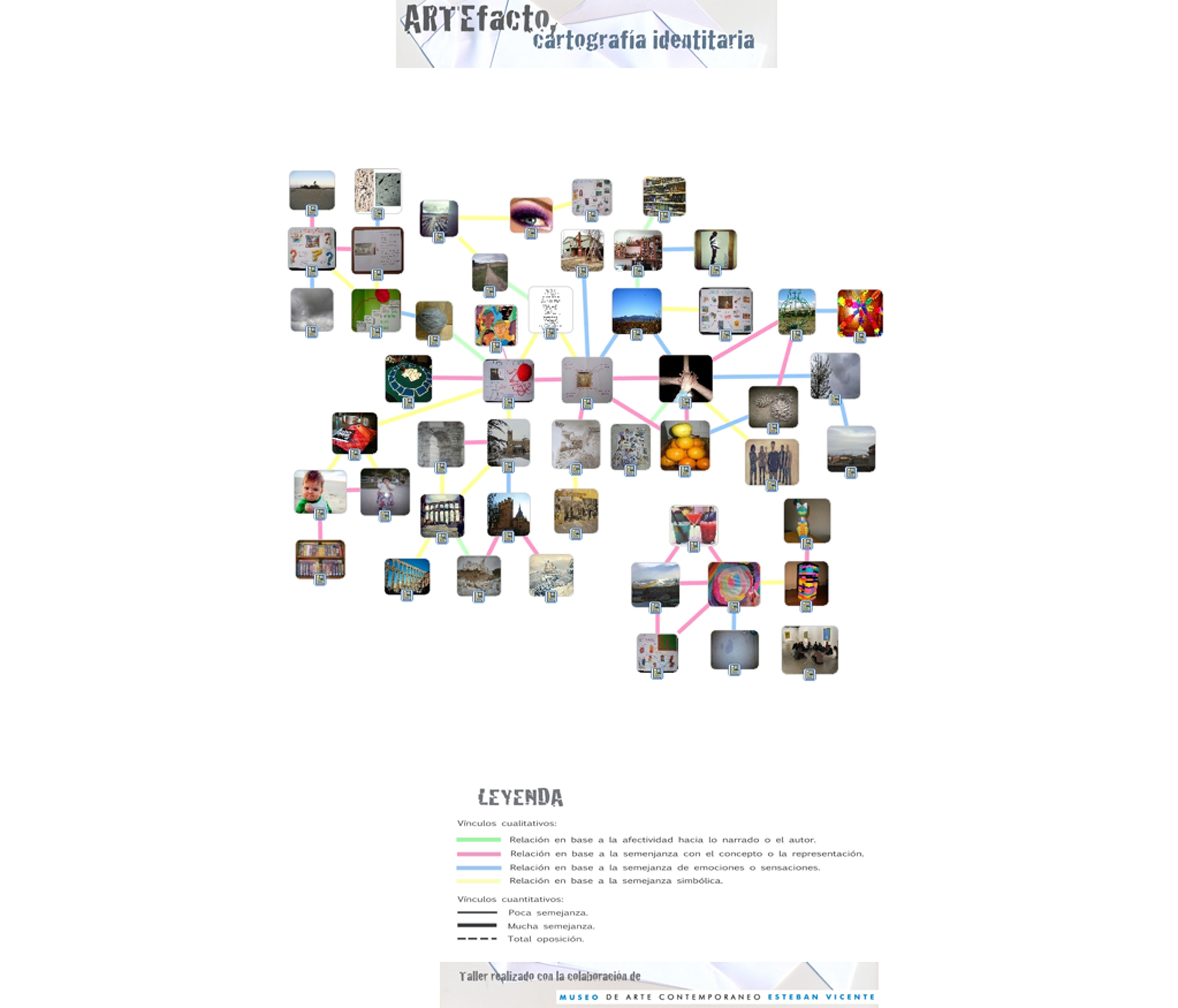 Imagen IV. Captura final de la cartografía identitaria. Fuente: Autoras.Tabla de referencia de relaciones.Tabla de referencia de relaciones.Tabla de referencia de relaciones.Tabla de referencia de relaciones.Nombre del autor.Título.Breve explicación.Otra/s narrativa/s con la que se relaciona.Relación en base aValoración de la relaciónValoración de la relaciónValoración de la relaciónRelación en base aMucha semejanzaPoca semejanzaTotal oposición- Afectividad hacia lo narrado o hacia el autor.- Semejanza en el concepto o en su representación.- Semejanza en sensaciones o emociones.- Semejanza simbólica.